please pray for God’s grace and provision for our Brothers and Sisters in Christ who are being persecuted in Burkina Faso.  The Voice of the Martyrs website reported last week that on April 28th, a church in Sirgadji was attacked by armed assailants who pulled six Christians, including a pastor, behind the building and then shot them. (Since then, the violence has continued, with at least two more deadly attacks taking place during church gatherings.  On May 12th, gunmen stormed a church in Dablo. Surrounding the congregants, the perpetrators shot and killed six of those who had attempted to flee, including a church leader, before torching the building and looting nearby stores. The next day, unidentified assailants stopped a religious procession in the town of Singa. The armed men allowed children to leave before killing four adults.  Attacks in this land-locked nation come at a time when the country's leaders, along with those of surrounding nations, struggle with increasing violence from Islamic militant groups, including the Fulani herdsmen who have been responsible for much of the recently reported violence in nearby Nigeria.  COMMUNITY PRAYER	          		           June 2, 2019Together we pray . . . LORD Jesus, just before You died, You gathered Your best friends together to share a meal of bread and wine.  You gave it to Your disciples as a symbol of Your giving Your own body as a sacrifice, so that everyone could be forgiven and receive eternal life.    When we share the bread and wine today, it is a reminder of God’s love and grace, that He loved the world so much that He sent You to give Your life for all mankind.     We also need to recall that You have given us the privilege of finishing up the work You began, teaching others about Yourself and God’s grace, bring healing, and seeking to overcome oppression when we see it.  There is still much to be done!  AMEN  Culmore Family & FriendsLord, in your mercy…children/youth:  pray for God’s love and grace in abundance for all our kids in school and their families as they prepare for summer break  Ajit and Daisy encountering challenges in building a school for girlsin India and needing our prayers; they are traveling this weekfamilies: continued prayers for Marcel and his familyGod’s grace and provision to cover Steve and Hope physical healing: Anching FranciscoTess Cabucos continuing treatmentRose Lucas recovering from hip surgery Christine Tucker recovering from knee injuries but back in church!Teresa Cole recovering from a knee replacement with complications Carol Johnson at home from Loudon HospitalPastor Beth’s Father, Jim Hunt, with heart concerns in MississippiRudy’s wife Cari in rehabilitation in Leewoodothers living with cancer: Isabel’s friend Tim Morham; Will’s friend Rockley Miller, Larry Bittinger, Rebecca, Dolores, Bobbie, Rakie, Ginny, Paula, Diane, Barbara, Brock, Winston, Diane, Richard, Dave, Benjamin, Rey, Renee, Ruby Belisario, Courtney, Roseanne’s friend Mike, Rosalina Figuracion’s niece Thelma, Debbie, and Yollie’s daughter, MichelleOur Ministries & Support                                                           discipleship & spiritual growth: Sunday worship service; Filipino study & vespers; prayer time on Sunday mornings with the Choir  local community: sandwich ministry; Grace Ministry food & clothing distribution; affordable housing advocacy; walk-in emergency carechildren & youth: the Character (Boys & Girls) Club continues at Culmore; scouting ministry; youth ministry; children’s ministry  ministry beyond: Kairos Prison Ministry in Sussex I, Greensville men’s prison, Goochland, Fluvanna and Jessup women’s prisons, and also the Arlington Detention Center and the CCA Corrective Treatment Facility in DC; Dan Roth returning to teaching at a university in the capital of Hunan Province, ChinaOur Worldpray for God’s wisdom and understanding as there are changes in governments:  Nigeria’s President Muhammadu Buhari reelected amid protests, facing many difficult challenges in the country; Austrian Chancellor Sebastian Kurz voted out of office, and Austria appointed its first ever female Chancellor, Brigitte Bierlein as Interim; Australian Prime Minister Scott Morrison sworn in   pray for God’s grace and provision for situations involving violence or loss of life in other countries this past week, including: young children in the UK whitening their faces to avoid racist abuse as there are rising numbers of incidents a single Pakistan city with almost 700 people with HIV, possibly because of reuse of needles by doctors 7 people from S. Korea dead in a boat collision on the Danube R. and 21 others are missingGermany with a lot of anti-Jewish incidents as Ramadan ends  30 people dead, dozens missing as an overloaded boat capsized on a lake in the Democratic Republic of CongoVenezuela with long waits to buy gas despite being an oil producing country1 person killed, at least 18 injured in an earthquake affecting Peru and Ecuador2 people stabbed to death in Japan, including a school girl, 11, and 17 other children injured 20 students killed in a tutoring center fire in India former Xinjiang China teacher claims brainwashing and abuse inside mass detention centers                                                                                             Our Nationpray for God’s grace and wisdom for our President and national leaders as they grapple with many important issues abroad and in the US pray for God’s grace and provision for situations involving violence or loss of life in our nation, including:  Severe weather resulting in extensive flooding and breaks in levees, threatening homes, communities and lives; 14 straight days of tornados in 22 states across the country; 2 mountain climbers injured by falling rocks on Mt. Rainier and 1 person was killed; Noah Mina killed in a hiking accident in Hawaii; Jennifer Dulos, a Mother of 5 children missing in Connecticut for a week; a teenager in PA taking her own life with assistance and encouragement from a website on her cell phoneGod’s Grace Items  The world’s smallest baby ever (8.6 oz) leaving the hospital in San Diego for home; the National Spelling Bee ending with 8 winners, including Saketh Sundar, an eighth grader from Maryland; DC up for statehood this summer; Lionel Minor, a formerly homeless man, now with a fashion line that gives a third of its proceeds to DC charities; Coast Guard Commander Molly Waters donating organs after she died in a motorcycle accident; a 2-year-old rescued by a state trooper in Michigan while crossing a busy road; Brandy Mason, formerly a foster child, working at the Judson Center in Michigan to assist others in the foster care system; 1 toddler dead after falling off a third story balcony in MN while the second one now home despite serious injuries; 3 teenage girls in Nigeria trying to overcome permission for child brides in the constitution; Australia swearing in its first aboriginal man to the federal cabinet;   a disabled veteran involved in Paws4Vets, assistance dogs for other disabled veterans;  Our Community  pray for God’s grace and provision for situations involving violence or loss of life in our community this past week, including:   gunfire damages Hendley Elementary School in SE DC; 43% of DC public housing units in urgent need of repairs; 3 people found dead inside a Spotsylvania, VA home along with two uninjured small children; Wendy Martinez stabbed to death while running in the Logan Circle area; a passenger bus overturned in Prince George, VA, killing 2 people and injuring many others; a mother and child were killed in a fire in Chesapeake Beach, with three firefighters also injured; Prince George’s County School Resources Officer Davon McKenzie, 24, dead in a motorcycle crash while off duty; 2 drivers dead in a head-on collision in Brandywine, MD; Jacinto Diaz electrocuted in Falls Church while trimming his treesMEMORY VERSE (for young & old alike)Paul said:  “ For everyone has sinned; we all fall short of God’s glorious standard.   Yet God, in His grace, freely makes us right in His sight. He did this through Christ Jesus when He freed us from the penalty for our sins.”      -  Romans 3:23-24  (NLT) Scribbles (for sermon notes, messages, love letters, and anything else your mind wanders to)    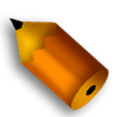 ______________________________________________________________________________________________________________________________________________________________________________________________________________________________________________________________________________________________________________________________________________________________________________________________________________________________________________________________________________________________________________________________________________________________________________________________________________________________________________________________________________________________________________________________________________________________________________________________________________________________________________________________________________________________________________________________________________